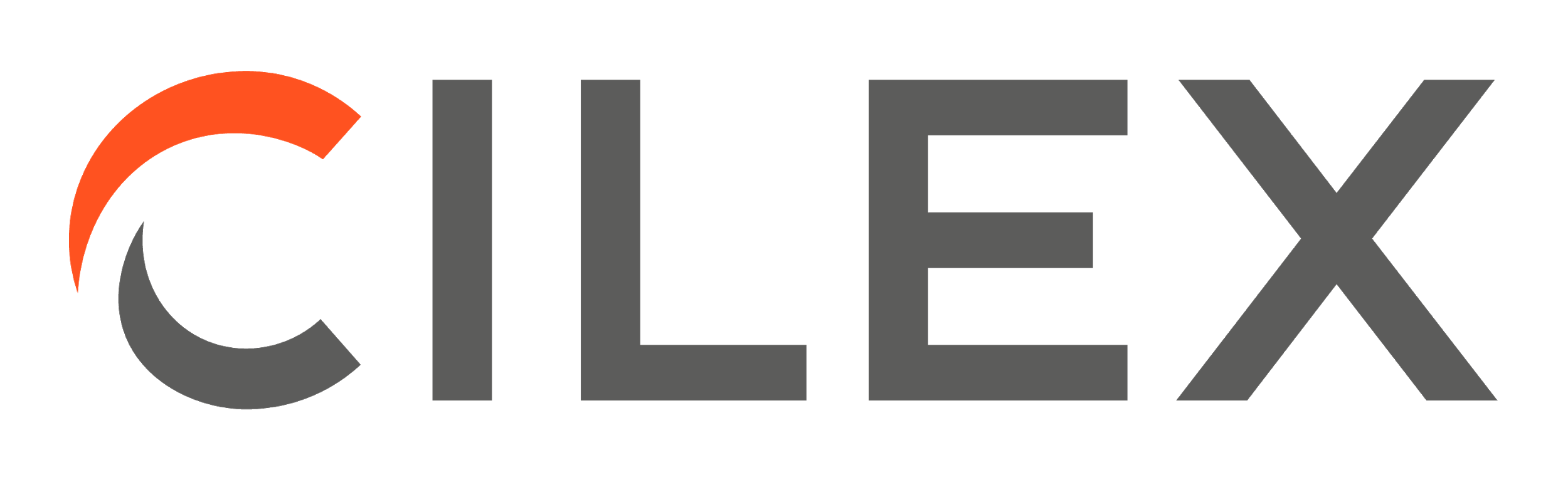 CHARTERED LEGAL EXECUTIVE APPRENTICE EMPLOYER DECLARATIONI confirm that, by the end of their Chartered Legal Executive apprenticeship, ________________________________________________________ will have completed 2300 hours in a role which meets the definition of qualifying experience, as set out in the Application for Fellowship Rules (available on the CILEx Regulations (CRL) website), and will have served at least 1 year in the Advanced Paralegal grade of CILEx membership prior to application for admission as a Chartered Legal Executive. I also confirm that the apprentice will be able to demonstrate, through that employment, the learning outcomes set out in the Chartered Legal Executive Standard and Assessment Plan.Signed:	__________________________________ Date: _____________Printed Name:   ________________________ Position:	________________________Professional Membership Number:  ______________________Note: CILEx Regulation reserves the right to ask additional questions in relation to the qualifying experience status of a Chartered Legal Executive apprentice.